TÜRKİYE ATLETİZM FEDERASYONU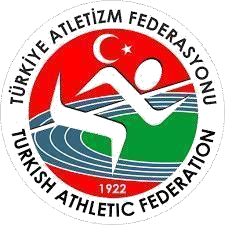 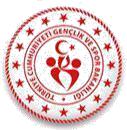 UZAKTAN EĞİTİMATLETİZMDE ÇOCUK KORUMAEĞİTİM PROGRAMI08 Mayıs 202308 Mayıs 2023 tarihinde gerçekleşecek olan ‘‘Atletizmde Çocuk Koruma Eğitim Programı ’’ konu başlıklı Uzaktan Seminere katılmaya hak kazanan kursiyerlerin listesi aşağıda yer almaktadır.Söz konusu eğitimin ilk günü (08 Mayıs 2023) Uzaktan Eğitim ile Zoom Uygulaması üzerinden gerçekleşecektir (Tüm kursiyerlerin katılması zorunludur).Seminerin gerçekleşeceği Zoom Uygulamasına giriş sırasında kullanılacak olan Webinar ID ve Password (Şifre) aşağıda adı geçen kursiyerlerin sisteme kayıt oldukları E-Posta adreslerine gönderilecektir.Gelen Webinar ID ve Şifresi Gereksiz ya da Spam klasörlerinizde de kontrol etmenizi rica olunur.08 Mayıs 2023 tarihindeki Atletizmde Çocuk Koruma programının yayını 10.00’de başlayacak olup, yayına 09.30 itibariyle giriş yapmanız gerekmektedir.Gerçekleşecek olan Seminer için gönderilmiş olan Webinar ID ve Password (Şifre) E-Posta adresine ulaşmadığını düşünen kursiyerlerimiz kubra.islak@taf.org.tr adresine 07 Mayıs 2023 saat 17.00’e kadar geri dönüş yapmaları gerekmektedir.Zoom yayınına giriş yaparken adınızı ve soyadınızı eksiksiz ve doğru olarak yazmanız yoklama alınacağı için önem teşkil etmektedir.Uzaktan Eğitimi verilen derslerde yoklama yapılacak, yoklamada 1 derse bile girmeyen katılımcılar yok sayılacak ve kurs ile ilişiği kesilecektir. (Ücret iadesi olmayacak ve bir sonraki kursa aktarımı sağlanmayacaktır.)Kurs programı ve uzaktan eğitim hakkında katılımcılara yeterli bir süre öncesinden bilgi verildiğinden, kursa katılımınızla ilgili herhangi bir mazeret kabul edilmeyecektir.Kursun il iki günü Uzaktan Eğitimle gerçekleşeceği için, bulunacağınız yerde yeterli hızda internet bağlantısı ve donanım olması gereklidir. İnternet imkanlarından kaynaklı sorunlar mazeret olarak kabul edilmeyecektir. Her ne kadar eğitimi akıllı telefon ve tabletten takip etmeniz olası olsa da tavsiye edilmemektedir. Bu yöntem kaynaklı olumsuzluklar mazeret olarak sunulamaz.ZOOM UYGULAMASI KULLANIM ŞEKLİİlk olarak www.zoom.us adlı internet sitesinden Zoom uygulamasını indirerek Seminer Öncesinde Telefon veya Bilgisayarınızda uygulamayı hazır ediniz.Uygulamayı açtıktan sonra join ikonuna tıklayarak E-Posta adresinize Federasyonumuz tarafından gönderilen Webinar ID ve Password (Şifre) ile yayına katılım sağlayabilirsiniz.Zoom yayınına giriş yapılırken katılımcının adı ve soyadı eksiksiz ve doğru olarak yazılmalıdır.TÜM SORU VE CEVAPLARINIZ İÇİNkubra.islak@taf.org.trAdresine yaşadığınız problemi belirten E-Posta gönderinizTÜM SORU VE CEVAPLARINIZ İÇİNkubra.islak@taf.org.trAdresine yaşadığınız problemi belirten E-Posta gönderinizKATILIMCI LİSTESİKATILIMCI LİSTESİKATILIMCI LİSTESİKATILIMCI LİSTESİNOADI SOYADINOADI SOYADI1ABDULLAH ANTEPLİ 41HACI İBRAHİM ÖZKUL 2ALİ EREN GÜVEN42HASAN ŞAHİN 3ALİ SOYSAL43HELİN ALTUN4ALİCAN KARAŞOĞLU44İBRAHİM ÇELİK5ARAS URCAN45İLHAN DEMİR6ATİLLA TORUN46İLKAN MANAV7AYŞE ÇELİK 47İLKER DİLİK8AYŞE SAZ48İSA YARDIMCI9AYŞENUR DEMİRHAN 49İZZET DİZİCİ10AYŞENUR DOĞAN50KADER ÇELİK11BELİNDA NUR SOYLU51KADİR ARTIŞ 12BETÜL ÖZGÜN52KAYRA DURTAŞ13BETÜL YÜZBAŞIOĞLU53KEMAL DOĞUKAN TOMUR 14BUSE ARIKAZAN54KEREM KAYA 15BÜŞRA AVCI 55KEZBAN KAPLAN16CEM EJDER ÇAĞLAYAN 56LEYLA AĞIRBAŞ17CEMİL ULUYILMAZ57MAHMUT EROL 18ÇİĞDEM DOĞAN 58MEHMET BOZKURT 19ÇİĞDEM TÜRKMENOĞLU 59MEHMET KAHVECİOĞLU20DEFNE SENA SÖKÜLMEZ 60MEHMET OKŞEN21DENİZ AYDOĞAN 61MEHMET OTHAN 22DERYA BİLEN62MEHMET TETİK23DOĞUKAN ÖZMEN63MEHMET ZAHİD YILMAZ24DURAN GÖDELEKOĞLU64MELİH EREN KARA25EBRU ALAKUŞ 65MELİS KAPUSUZ26ECE BERRE SAYGI66MERYEM SEKMEZ27EMİN AKÇADAŞOĞLU67MUHAMET FURKAN YILDIZ 28EMRAH ÇÖL68MUHAMMED FURKAN ÇAP29EMRE ÇOBAN 69MUSTAFA BURAK UYAR30ESMA RÜMEYSA KAYGUSUZ70MUSTAFA TEKDAL 31ESRA PINARER71RECEP ELÇİ32EYMEN ARSLAN72RIDVAN AKKOYUN 33EYÜP ORAN 73RÜVEYDA BALOĞLU34FATİH İNAK74SABRİ KIROĞLU35FATMA ÖZGÜLER 75SADIK EREN ULUSOY 36FATMA ŞİMAL DİNÇER76SALİH YURT37FEDVA ASKEROĞLU 77SEÇİL COŞKUN SOYSAL 38FURKAN AKKOYUN78SEÇİL SARI39GULSUM ARAR79SEFA GÜNEŞ40GÜL GÖNÜLLÜ 80SEHER SEVİNÇ KATILIMCI LİSTESİKATILIMCI LİSTESİKATILIMCI LİSTESİKATILIMCI LİSTESİNOADI SOYADINOADI SOYADI81SEHER ŞEVKE97ZEYNEP KURTULUŞ82SELİM SEVEN 98ZÜLEYHA ÖNCÜL83SEMANUR TARHAN99YÜKSEL ŞEYMA ATEŞER84SILA AKYILDIZ100ECEM UYGUN (Çocuk Atletizmi – Uygulama)85SILA BARNA101BAŞAK KILIÇ (Çocukta Hareket Gelişimi – Uygulama)86SONGÜL ŞAHİNKAYA 102NURCAN KOCABAŞ (Çocukta Hareket Gelişimi – Uygulama)87SUDE ELİF SERDAR103BEYZANUR BOZLAK (Çocukta Hareket Gelişimi – Uygulama)88SUDE ÖZMEN104ZEYNEP HİLAL ADIGÜZEL (Atletizmde LTAD – Çocukta Hareket Gelişimi – Uygulama)89ŞEYMA DUDU AKKUŞ105SERKAN DALYAN ( Yeni Jenerasyonlar – Çocuk Pedagojisi ve İletişim – Çocukta Hareket Gelişimi ve Eğitimi – Uygulama )90ŞÜKRÜ LEVENT KALE106RABİA DALYAN (Çocuk Pedagojisi ve İletişim – Uygulama )91TUĞBA TORUN107MEHMET EMİN TAM (Çocuk Pedagojisi ve İletişim -  Çocukta Hareket Gelişimi ve Eğitim – Uygulama) 92UĞUR BİLAL ŞENTÜRK 108MUHAMMED YAŞAR DİRİK (Çocukta Hareket Gelişimi – Uygulama)93YAĞMUR YILDIZ 109CANER ÇALIŞKAN (Çocukta Hareket Gelişimi – Uygulama)94YURDAGÜL BOZKURT 110MERT CEYLAN (Çocuk Pedagojisi ve İletişim – Uygulama)95ZEHRA KAYAŞ111ABDULMUTTALİP KERVAN  (Çocuk Pedagojisi ve İletişim – Uygulama)96ZEYNEP AKIŞ112GÜLLÜ OKATAN (Çocukta Hareket Gelişimi – Uygulama)